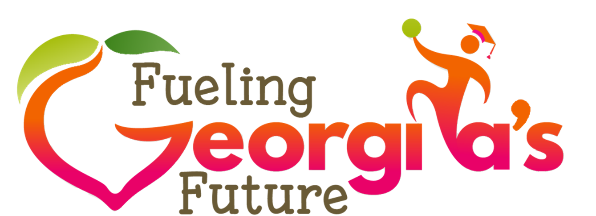 


    How to Invite your friends to like our SNP Facebook page
 Go to our Facebook page  https://www.facebook.com/gadoenutritionOn the right hand side, under COMMUNITY, click on “Invite your friends to like this page”. 
      You may need to scroll over to the right to see COMMUNITY (see screenshots below).A pop up will appear, click on “Select All’ or check on individual friends.Click “Send Invites”.DON’T FORGET! 

Use @GaDOENutrition to tag us on Facebook when you post something about SNP!
Always include #fuelingGA as part of your social media posts.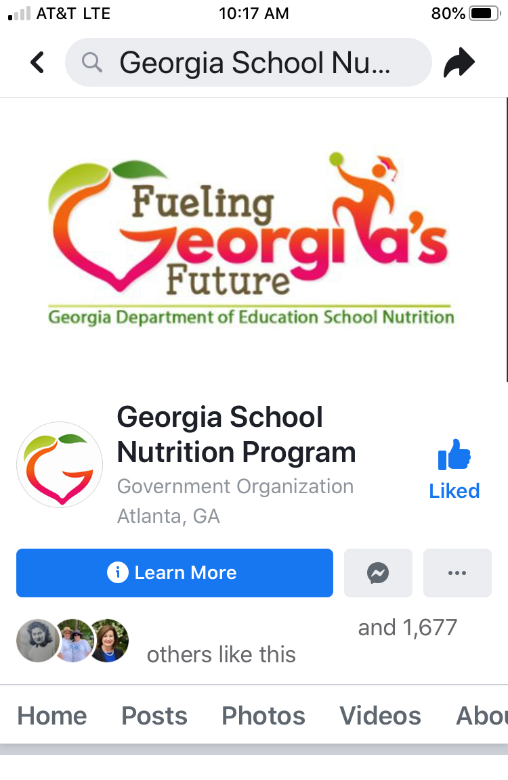 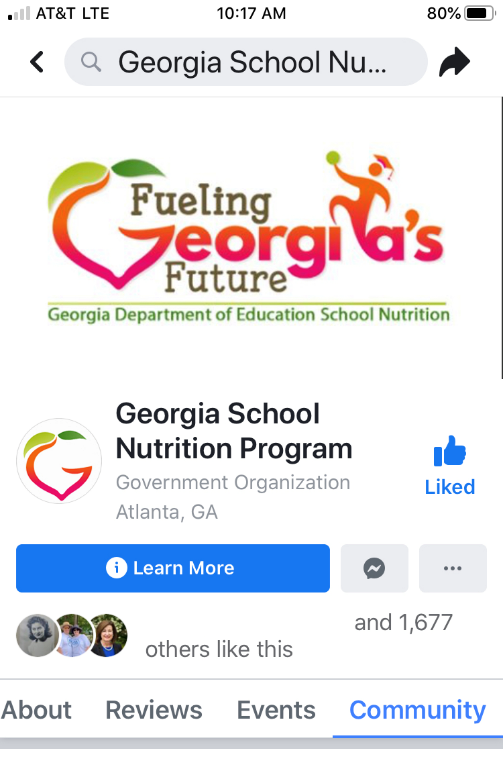 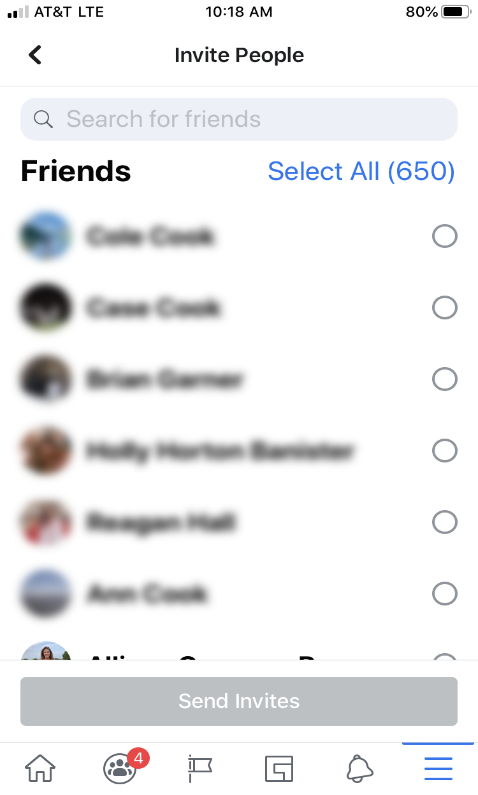 